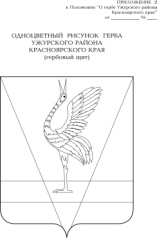 АДМИНИСТРАЦИЯ УЖУРСКОГО РАЙОНАКРАСНОЯРСКОГО КРАЯ      ПОСТАНОВЛЕНИЕО внесении изменений в постановление администрации Ужурского района от 28.05.2020 №  347 «Об утверждении Положения об оплате труда работников Муниципального казенного учреждения «Межведомственная бухгалтерия Ужурского района»»В соответствии с Законом Красноярского края от 20.04.2023 № 5-1744 «О внесении изменений в Закон края «О краевом бюджете на 2023 год и плановый период 2024 - 2025 годов», решением Ужурского районного Совета депутатов от 18.09.2013 № 41-290р «Об утверждении Положения об оплате труда работников муниципальных учреждений», руководствуясь Уставом Ужурского района, ПОСТАНОВЛЯЮ:1. Произвести на 6,3% индексацию (увеличение) должностных окладов Муниципального казенного учреждения «Межведомственная бухгалтерия Ужурского района» с 1 июля 2023 года.2. Внести в приложение к постановлению администрации Ужурского района от 28.05.2020 № 347 «Об утверждении Положения об оплате труда работников Муниципального казенного учреждения «Межведомственная бухгалтерия Ужурского района»» (далее - Положение) следующие изменения, изложив Приложение № 1 к Положению в новой редакции согласно приложению.3. Постановление вступает в силу в день, следующий за днем его официального опубликования в специальном выпуске районной газеты «Сибирский хлебороб».Приложение  к постановлению                      администрации Ужурского района                                                                от 31.05.2023 № 411                                                        Приложение № 1 к Положению«Минимальные размеры окладов (должностных окладов),ставок заработной платы работников МКУ «Межведомственная бухгалтерия Ужурского района»Профессиональная квалификационная группа «Общеотраслевые должности служащих»Профессиональная квалификационная группа«Общеотраслевых профессий рабочих» 31.05.2023г. Ужур № 411 Глава  районаК.Н.ЗарецкийКвалификационные уровниМинимальный размер оклада (должностного оклада), ставки заработной платы, руб.Профессиональная квалификационная группа «Общеотраслевые должности служащих первого уровня»Профессиональная квалификационная группа «Общеотраслевые должности служащих первого уровня»1 квалификационный уровень40532 квалификационный уровень4276Профессиональная квалификационная группа «Общеотраслевые должности служащих второго уровня»Профессиональная квалификационная группа «Общеотраслевые должности служащих второго уровня»1 квалификационный уровень44982 квалификационный уровень49433 квалификационный уровень54314 квалификационный уровень6854Профессиональная квалификационная группа «Общеотраслевые должности служащих третьего уровня»Профессиональная квалификационная группа «Общеотраслевые должности служащих третьего уровня»1 квалификационный уровень49432 квалификационный уровень54313 квалификационный уровень59614 квалификационный уровень7167Квалификационные уровниМинимальный размер оклада (должностного оклада), ставки заработной платы, руб. Профессиональная квалификационная группа «Общеотраслевые профессий рабочих первого уровня»Профессиональная квалификационная группа «Общеотраслевые профессий рабочих первого уровня»1 квалификационный уровень                          34812 квалификационный уровень                          3649